JĘZYK ANGIELSKILISTOPAD - tematyka miesiąca 
 It’s autumn time !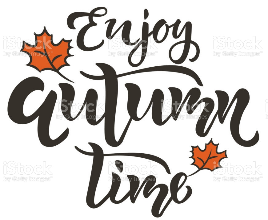 Fruit and vegetables – owoce 
i warzywaClothes – ubraniaOpposites – przeciwieństwaTeddy Bear Day – rozpoznajemy części ciała i liczymyMy house – pomieszczenia w domu„Czarnoksiężnik z krainy OZ” – zapoznanie z bajką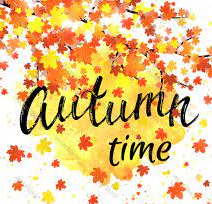 